HUISHOUDELIJK REGLEMENT VAN DE GEMEENTERAAD EN DE COMMISSIES- Goedgekeurd door de gemeenteraad van 19 mei 2022 -Inleiding:In toepassing van artikel 91 van de nieuwe gemeentewet keurt de raad het onderhavig huishoudelijk reglement goed.Het zal goedgekeurd worden aan het begin van elke nieuwe legislatuur. Het kan op gelijk welk moment gewijzigd worden.Er wordt verwezen naar de nieuwe gemeentewet (NGW) voor alle zaken die niet expliciet in dit reglement voorzien zijn.AFDELING 1: AANTAL VERGADERINGEN VAN DE RAADArtikel 1: De raad vergadert telkens wanneer de zaken die onder zijn bevoegdheden vallen dit vereisen en minstens 10 keer per jaar.AFDELING 2: BEVOEGDHEID OM DE RAAD BIJEEN TE ROEPENArtikel 2: De raad wordt bijeengeroepen, op de vastgelegde dag en het vastgelegde uur, door de voorzitster1, door haar plaatsvervanger in geval van afwezigheid van de voorzitster, of, indien de raad wordt voorgezeten door de burgemeester, door het college van burgemeester en schepenen.Artikel 3: Tijdens een vergadering van de raad mag de raad beslissen om op een aangegeven dag en op een aangegeven uur opnieuw samen te komen voor de voltooiing van de bespreking van de agendapunten die nog niet besproken werden.Artikel 4: Op verzoek van een derde van de zittinghebbende raadsleden is - naargelang het geval - de voorzitster van de raad of het college van burgemeester en schepenen verplicht de raad bijeen te roepen op de aangegeven dagen en uren.Indien het aantal zittinghebbende raadsleden geen veelvoud van drie is, zal het resultaat van de deling door drie afgerond worden naar de hogere eenheid voor de bepaling van een derde.AFDELING 3: BEVOEGDHEID OM DE AGENDA VAN DE VERGADERINGEN VAN DE RAAD OP TE STELLENArtikel 5: De voorzitster van de raad stelt de agenda van de vergadering op en desgevallend de bijkomende agenda.Ze vermeldt in de agenda de punten die meegedeeld werden door het college, de moties en,1 Om de tekst te ontlasten moet de term "de voorzitter" in dit reglement telkens begrepen wordt als "de voorzitter of zijn plaatsvervanger in geval van afwezigheid, of, indien geen gebruik werd gemaakt van de mogelijkheid, voorzien in artikel 8bis, §1 van de NGW, de burgemeester of zijn plaatsvervanger".onder voorbehoud van hun ontvankelijkheid, eveneens: de mondelinge vragen van raadsleden, de interpellaties zoals bedoeld in artikel 89bis van de NGW (interpellatie van 20 personen die in de gemeente wonen ter attentie van het college), de interpellaties zoals bedoeld in artikel 84ter van de NGW, de schriftelijke vragen en de gegeven antwoorden.In de bijkomende agenda vermeldt de voorzitster de mondelinge vragen, onder voorbehoud van hun ontvankelijkheid, ontvangen na de verzending van de agenda, actuele vragen, de punten die niet ingeschreven werden op de agenda en die dringend behandeld moeten worden en de punten die niet op de agenda voorkomen.Artikel 6: Onverminderd artikels 76 en 85 van het onderhavige reglement moet elk voorstel dat niet op de agenda voorkomt uiterlijk vijf vrije dagen vóór de vergadering overhandigd worden aan de voorzitster van de raad; het moet vergezeld zijn van een verklarende nota of van elk document dat de raad kan voorlichten.De voorzitster van de raad, bijgestaan door de gemeentesecretaris, deelt de bijkomende agendapunten onverwijld mee aan de leden van de raad.Indien een verklarende nota of elk document niet wordt toegevoegd, kan de raad beslissen het punt niet te bespreken bij gebrek aan informatie.Onder "vrije dagen" moet in deze context verstaan worden: volledige dagen, incl. zon- en feestdagen, zonder de dag van ontvangst van de oproeping door het raadslid en zonder de dag van de vergadering.AFDELING 4: INSCHRIJVING IN OPENBARE OF BESLOTEN VERGADERING VAN AGENDAPUNTEN VAN VERGADERINGEN VAN DE RAADArtikel 7: De vergaderingen van de raad zijn openbaar.De raad kan echter met een tweederdemeerderheid van de aanwezige leden, in het belang van de openbare orde en op grond van ernstige bezwaren tegen de openbaarheid van de debatten, beslissen dat de vergadering of een gedeelte ervan niet openbaar zal zijn.Indien het aantal aanwezige raadsleden geen veelvoud van drie is, zal het resultaat van de deling door drie afgerond worden naar de hogere eenheid, gevolgd door een vermenigvuldiging met twee, voor de bepaling van twee derden.Artikel 8: De vergadering van de raad inzake de beraadslaging van de begroting, een begrotingswijziging of van rekeningen is verplicht openbaar.Artikel 9: De vergadering van de raad is met gesloten deuren wanneer het om personen gaat.Het gaat om "personen" in geval van:ofwel natuurlijke personen die geen lid van de raad zijn indien het agendapunt persoonsgegevens omvat, m.a.w. elke informatie betreffende een natuurlijke persoon die toelaat om deze direct of indirect te identificeren;ofwel het privéleven van raadsleden;ofwel privaatrechtelijke rechtspersonen.Zodra een kwestie over personen wordt aangekaart in de vergadering, beveelt de voorzitster onmiddellijk de beslotenheid en onderbreekt zij de openbare vergadering.Elke kwestie met betrekking tot het gemeentelijke mandaat van raadslid wordt in openbare vergadering behandeld.Artikel 10: Indien de vergadering van de raad niet openbaar is, mogen enkel de volgende personen aanwezig zijn:de raadsleden;de secretaris;desgevallend de personen die werden opgeroepen om een professionele taak uit te voeren.de vertrouwenspersonen die de raadsleden met een handicap bijstaan, bedoeld in artikel 12bis van de nieuwe gemeentewet.Artikel 11: De besloten vergadering mag enkel plaatsvinden na de openbare vergadering, behalve voor tuchtzaken.Indien het noodzakelijk lijkt om tijdens de openbare vergadering het onderzoek van een punt achter gesloten deuren voort te zetten, kan de openbare vergadering onderbroken worden, met dit enig doel.AFDELING 5: OPROEPING: VERZENDINGSTERMIJN - BIJLAGES:Artikel 12: Behalve in spoedeisende gevallen gebeurt de oproeping, die de agenda vermeldt, per brief, via een bezorger aan huis of per elektronische post, ten minste zeven vrije dagen vóór de dag van de vergadering.Deze termijn wordt evenwel tot twee vrije dagen teruggebracht voor de toepassing van artikel 90, derde lid van de NGW (tweede en derde oproeping voor de raad indien het vereiste aantal leden niet is bereikt).Behoudens uitzondering zal de raad de oproepingen versturen via de toepassing BO Secretariaat.Artikel 13: Uiterlijk zeven vrije dagen vóór de vergadering gedurende welke de raad dient te beraadslagen over de begroting, een begrotingswijziging of over de rekeningen en het meerjarenplan, stelt het college een exemplaar van het ontwerp van de begroting, het ontwerp van de begrotingswijziging de rekeningen of de meerjarenrekening in de toepassing BO Secretariaat ter beschikking voor elk raadslid.Dit exemplaar wordt per elektronische post verstuurd en een papieren exemplaar wordt overhandigd aan elke fractieleider.Een papieren exemplaar van de begroting zal bovendien overhandigd worden aan elk raadslid dat hierom schriftelijk verzoekt vóór 1 oktober.Het ontwerp wordt overgemaakt zoals het onderworpen zal worden aan de beraadslagingen van de raad, in de voorgeschreven vorm en vergezeld van de bijlages die vereist zijn voor zijn definitieve vaststelling, met uitzondering, wat de rekeningen betreft, van de bewijsstukken. Het ontwerp van begroting en de rekeningen zijn vergezeld van een verslag.Het verslag bevat een synthese van het ontwerp van begroting of van de rekeningen. Bovendien geeft het verslag dat betrekking heeft op de begroting, het algemene en financiële beleid van de gemeente aan en geeft het een overzicht van de toestand van het bestuur en van de gemeentezaken en alle nuttige inlichtingen, en geeft het verslag dat betrekking heeft op de rekeningen een overzicht van het beheer van de gemeentefinanciën gedurende het dienstjaar waarop die rekeningen betrekking hebben.Het verslag bevat bovendien informatie over de mate waarin rekening wordt gehouden met sociale en ethische aspecten en milieuaspecten in het financiële beleid van de gemeente.Vooraleer de raad beraadslaagt, geeft het college van burgemeester en schepenen een toelichting bij de inhoud van het verslag.AFDELING 6: RAADPLEGING VAN DOSSIERS OP DE AGENDA DOOR DE RAADSLEDENArtikel 14: Voor elk agendapunt worden alle stukken die erop betrekking hebben via de elektronische weg ter beschikking gesteld, zonder verplaatsing, van de raadsleden vanaf de verzending van de agenda. Deze stukken bevatten eveneens de bijlagen van de agendapunten.De raadsleden kunnen eveneens deze stukken komen raadplegen op het bestuur door vooraf een afspraak te maken met de gemeentesecretaris.De gemeentesecretaris of de door haar aangestelde ambtenaren sturen, eveneens via de elektronische weg, naar de raadsleden die dit verzoeken de technische toelichting over de documenten die op de agenda staan.Artikel 15: Om de raadpleging van dossiers en notulen van de raad te vergemakkelijken wordt een toegang tot de toepassing BO Secretariaat en een tablet ter beschikking van elk raadslid gesteld.AFDELING 7: INFORMEREN VAN DE MEDIA EN DE BURGERSArtikel 16: §1. De plaats, de dag, het uur en de agenda van de vergaderingen van de raad worden meegedeeld aan de bevolking via aanplakking op de infoborden van het Administratief centrum van Ukkel en via de website van de gemeente binnen dezelfde termijnen als deze inzake de oproeping van de raad.§2. Om toegang te krijgen tot de rechtstreekse uitzending van de openbare zitting van de gemeenteraad op een online videoplatform zal er voor elke zitting van de gemeenteraad een link online gezet worden op de website van de gemeente.AFDELING 8: DE VERGADERINGEN VAN DE RAADOnderafdeling 1: Het voorzitterschapArtikel 17: De raad wordt voorgezet door ofwel de burgemeester of zijn plaatsvervanger ofwel door het raadslid, aangesteld als voorzitter in toepassing van artikel 8bis van de NGW.Onderafdeling 2: Opening en sluiting van de vergaderingenArtikel 18: De voorzitster is bevoegd om de vergaderingen van de raad te openen en te sluiten.In de bevoegdheid om de vergaderingen van de raad te sluiten is de bevoegdheid om deze te schorsen begrepen.Artikel 19: De voorzitster moet de vergaderingen van de raad openen op het uur dat in de oproeping werd vastgelegd.Artikel 20: Na de sluiting van een vergadering van de raad door de voorzitster:kan de raad niet meer geldig beraadslagen;kan de vergadering niet meer heropend worden.Onderafdeling 3: Vereiste aantal raadsleden om geldig te beraadslagenArtikel 21: De raad kan enkel besluiten nemen indien de meerderheid van de zittinghebbende leden aanwezig is.Artikel 22: Onder "de meerderheid van de zittinghebbende leden" moet verstaan worden:de helft plus een half van het aantal zittinghebbende leden van de gemeenteraad indien dit aantal oneven is;de helft plus één van het aantal zittinghebbende leden van de gemeenteraad indien dit aantal even is.Voor de bepaling van het aantal zittinghebbende raadsleden worden niet meegeteld:de gemeenteraadsleden die overleden en nog niet vervangen zijn;de gemeenteraadsleden die ontzet zijn uit hun mandaat omdat ze niet meer voldoen aan alle verkiesbaarheidsvereisten;de gemeenteraadsleden die nog niet aangesteld zijn;de gemeenteraadsleden die niet aanwezig mogen zijn krachtens artikel 92, lid 1, 1° en 4° van de NGW.Er wordt daarentegen wel rekening gehouden met ontslagnemende raadsleden en raadsleden die zich willen laten vervangen in toepassing van artikel 11, lid 1 en 2 van de NGW van wie de plaatsvervanger nog niet werd aangesteld.Artikel 23: De raad kan echter, indien hij tweemaal bijeengeroepen is zonder dat het vereiste aantal leden is opgekomen, na een nieuwe en laatste oproeping, ongeacht het aantal aanwezige leden, op geldige wijze beraadslagen en besluiten over de onderwerpen die voorde derde maal op de agenda voorkomen.Artikel 24: De tweede en derde oproeping moet gebeuren overeenkomstig de voorschriften van artikel 87 van de NGW en er moet vermeld worden of de oproeping voor de tweede of voor de derde maal gebeurt; bovendien moeten de eerste twee bepalingen van artikel 90 van de NGW in de derde oproeping woordelijk worden overgenomen.Artikel 25: Indien er 30 minuten na het aangegeven uur voor de opening van de vergadering onvoldoende raadsleden aanwezig zijn om geldig te kunnen beraadslagen, laat de voorzitster de namen afroepen en sluit zij de vergadering.Artikel 26: De secretaris maakt melding van de namen van de aanwezige en afwezige raadsleden in de notulen en van het feit dat de agenda niet besproken kon worden.Artikel 27: Indien er tijdens de zitting geen wettelijk quorum bereikt wordt om geldig te kunnen beraadslagen, laat de voorzitster de namen afroepen en sluit zij de vergadering.Onderafdeling 4: Verbod om zitting te nemenArtikel 28: Het is elk gemeenteraadslid verboden:1/ aanwezig te zijn bij een beraadslaging of beslissing over zaken waarbij hij een rechtstreeks belang - persoonlijk of als gelastigde - heeft, voor of na zijn verkiezing, of waarbij zijn(haar) echtgeno(o)t(e), zijn bloed- of aanverwanten tot en met de vierde graad een persoonlijk en rechtstreeks belang hebben; Voor de toepassing van de onderhavige bepaling worden gelijkgesteld aan echtgenoten: de personen die een verklaring hebben ingediend inzake wettelijke samenwoning zoals bedoeld in artikel 1476 van het Burgerlijk Wetboek.Inzake voordrachten van kandidaten, benoemingen tot tewerkstellingen en tuchtvervolgingen geldt dit verbod slechts ten aanzien van bloed- of aanverwanten tot en met de tweede graad;2/ rechtstreeks of onrechtstreeks deel te nemen aan overheidsopdrachten afgesloten met de gemeente;3/ als advocaat, notaris of zaakwaarnemer tussen te komen in rechtsgedingen tegen de gemeente. Hij mag evenmin in dezelfde hoedanigheid ten behoeve van de gemeente pleiten, advies geven of optreden in gelijk welk geschil, tenzij hij dit kosteloos doet; Het onderhavige verbod geldt eveneens voor elke advocaat, notaris of zaakwaarnemer toebehorend tot dezelfde groepering, dezelfde vereniging of met kantoren op hetzelfde adres als het raadslid of de burgemeester;4/ aanwezig te zijn op het onderzoek van de rekeningen van aan de gemeente ondergeschikte openbare besturen en waarvan hij lid zou zijn, tenzij het over het openbaar centrum voor maatschappelijk welzijn gaat;5/ tussen te komen als raadsman van een personeelslid in tuchtzaken of in een beroep tegen een evaluatie;6/ tussen te komen als afgevaardigde of technicus van een vakbond in een onderhandelings- of overlegcomité van de gemeente.Onderafdeling 5: Verloop van de vergaderingenArtikel 29: Alvorens de vergadering te betreden moeten de raadsleden in een register de aanwezigheidslijst, opgesteld volgens hun rangorde, ondertekenen.Artikel 30: De gemeentesecretaris noteert welke raadsleden tijdens de zitting toekomen of wie vóór het einde ervan vertrekt.Artikel 31: De vergadering start het onderzoek van de punten die op de agenda staan, in de onderstaande volgorde, behalve indien de raad anders beslist, meer bepaald inzake de agenda van de openbare vergadering:nuttige mededelingen; hommagesburgerinterpellatiesvoorstelling van dringende punten die eventueel ingediend werdenpunten ingeschreven door het collegeuitgestelde interpellaties van een vorige vergaderinguitgestelde vragen van een vorige vergaderingmotiesinterpellaties van raadsleden (in de volgorde van ontvangst op het secretariaat).mondelinge vragen van raadsleden (in de volgorde van ontvangst op het secretariaat).actuele vragen (in de volgorde van ontvangst op het secretariaat).Tijdens de vergadering van de raad die de begroting behandelt, die de algemene beleidsverklaring behandelt en tijdens de vergadering van de raad voorafgaand aan een verkiezing, worden geen mondelinge vragen, interpellaties of moties ingediend.De voorzitster doet alle mededelingen die van belang zijn voor de raad. Over deze mededelingen wordt niet gediscussieerd.Artikel 32: Niemand mag tijdens het spreken onderbroken worden, behalve om te verwijzen naar het huishoudelijk reglement of om tot de orde te roepen.Artikel 33: De voorzitster mag steeds het woord krijgen om een aangehaald feit recht te zetten. Allereerst wordt de hoofdkwestie besproken en indien de bespreking hierover onderbroken wordt, naargelang het geval, wordt het woord geven in naleving van de onderstaande volgorde:om te vragen geen enkele beslissing te nemen;om de verdaging te vragen;om het dossier naar een commissie van de raad te sturen;om voor te stellen dat er een ander probleem dan het besproken probleem is dat eerst besproken zou moeten worden;om te eisen dat het besproken ontwerp concreet omschreven wordt;om te verwijzen naar het huishoudelijk reglement.Artikel 34: Elk raadslid dat in de vergadering een of meerdere amendementen ter stemming wil voorstellen, moet deze schriftelijk aan de voorzitster overhandigen.Indien het(de) amendement(en) ontvangen wordt(en) min. 48 uur vóór de vergadering, wordt(en) ze via e-mail naar de raadsleden gestuurd.De amendementen worden ter stemming voorgelegd vóór de hoofdkwestie.Artikel 35: Indien een raadslid, dat het woord heeft gekregen, afwijkt van het onderwerp, kan de voorzitster dit lid tot de orde roepen; indien het raadslid na een eerste waarschuwing opnieuw van het onderwerp afwijkt, kan de voorzitster hem het woord ontnemen. Indien een raadslid tegen de beslissing van de voorzitster in toch het woord probeert te behouden, wordt dit beschouwd als een verstoring van de orde.Dit geldt eveneens voor degene die het woord neemt zonder het woord te hebben gevraagd en te hebben gekregen.Beledigingen, kwetsende uitspraken en persoonlijke aantijgingen worden beschouwd als een verstoring van de orde.Artikel 36: Het raadslid dat het woord heeft, kan zich enkel richten tot de raad.Onderafdeling 6: Handhaving van de orde in de vergaderingenArtikel 37: De voorzitster is belast met de handhaving van de orde in de vergadering.Artikel 38: Elk raadslid dat de orde verstoort, wordt door de voorzitster tot de orde geroepen.Elk raadslid dat tot de orde geroepen werd, kan zich rechtvaardigen, waarna de voorzitster beslist of de oproep tot de orde behouden of ingetrokken wordt.Artikel 39: Indien de vergadering zodanig rumoerig wordt dat de discussie niet meer op een normale manier kan verlopen, kan de voorzitster de zitting gedurende max. één uur schorsen. Na deze periode wordt de zitting van rechtswege hernomen.Indien er opnieuw rumoer is, kan de voorzitster de vergadering sluiten. De notulen maken melding van de schorsing of de sluiting.Artikel 40: Tijdens de vergadering mag het publiek zijn goed- of afkeuring op geen enkele manier laten blijken.Artikel 41: Elke uitwisseling, tijdens de vergadering, tussen het publiek of de pers enerzijds en de raadsleden anderzijds, is verboden.Na een waarschuwing kan de voorzitster terstond ieder persoon uit de zaal doen verwijderen die openlijk tekens van goedkeuring of afkeuring geeft of op enigerlei wijze wanorde veroorzaakt; zij kan bovendien een proces-verbaal opmaken tegen de overtreder en hem verwijzen naar de politierechtbank, die hem kan veroordelen tot een geldboete van één tot vijftien euro of tot gevangenisstraf van één dag tot drie dagen, onverminderd andere vervolgingen, indien het feit daartoe grond oplevert.Artikel 42: Tijdens de openbare vergadering van de raad mag opnameapparatuur voor geluid en beelden, zoals videorecorders, camera's en fototoestellen, gebruikt worden zolang dit het goede verloop van de vergadering niet stoort.Elk raadslid dat het geluid of het beeld wil opnemen van een gedeelte of de gehele openbare vergadering moet dit vooraf meedelen aan de voorzitster.Artikel 43: §1. De integraliteit van de vergaderingen van de raad wordt, behalve bij technische problemen, gefilmd, opgenomen en live uitgezonden op een online videoplatform, met uitzondering van de besloten vergadering.§2. Het publiek dat de openbare zitting van de raad fysiek bijwoont, kan op de beelden zichtbaar zijn als element van ondergeschikt belang.§3. Iedereen die optreedt voor het goede verloop van de openbare zitting van de raad (gemeentelijke medewerkers, externe sprekers, vertrouwenspersonen die gemeenteraadsleden met een handicap bijstaan, …) aanvaardt uitdrukkelijk om gefilmd te worden en dat de beelden rechtstreeks uitgezonden worden op een online videoplatform overeenkomstig de eerste paragraaf van het onderhavige artikel.§4. De opname en de heruitzending van deze video valt niet onder de verantwoordelijkheid van de gemeente.Onderafdeling 7: Bespreking van punten die niet op de agenda voorkomenArtikel 44: Een punt dat niet op de agenda van de vergadering van de raad voorkomt, mag niet besproken worden, behalve in spoedeisende gevallen wanneer het geringste uitstel gevaar zou kunnen opleveren.Voor een spoedbehandeling is een tweederdemeerderheid van de aanwezige raadsleden vereist.Indien het aantal aanwezige raadsleden geen veelvoud van drie is, zal het resultaat van de deling door drie afgerond worden naar de hogere eenheid, gevolgd door een vermenigvuldiging met twee, voor de bepaling van twee derden.Onderafdeling 8: Aantal vereiste stemmen van raadsleden om een voorstel goed te keurenArtikel 45: De besluiten worden bij volstrekte meerderheid van stemmen genomen.Onder "bij volstrekte meerderheid van stemmen" moet verstaan worden:de helft plus een half van het aantal stemmen, indien dit aantal oneven is;de helft plus één van het aantal stemmen, indien dit aantal even is.Bij staking van stemmen is het voorstel verworpen.Voor de bepaling van het aantal stemmen worden niet meegeteld:onthoudingen,blanco of ongeldige stemmen in geval van een geheime stemming.Openbare stemming en stemmingswijzeArtikel 46: Vóór elke stemming herinnert de voorzitster aan het onderwerp waarover de vergadering zich dient uit te spreken.Artikel 47: De stemming is openbaar en de raadsleden stemmen bij handopsteking.Artikel 48: De stemming gebeurt via mondelinge naamstemming zodra drie aanwezigeraadsleden hierom verzoeken.Artikel 49: In geval van mondelinge naamstemming gebeurt de stemming met "ja", "nee" of "onthouding", beginnend met de burgemeester, de schepenen, in de volgorde van hun verkiezing, en daarna de raadsleden volgens hun rangorde. De voorzitter stemt als laatste.Artikel 50: De gemeentesecretaris telt de stemmen en de voorzitster deelt het resultaat van de stemming mee.Artikel 51: Na elke openbare stemming deelt de voorzitster het resultaat mee.Artikel 52: De raad stemt over de gehele begroting en over de gehele jaarrekeningen.Elk raadslid kan echter een afzonderlijke stemming eisen van één of meerdere artikels of groepen artikels die hij aangeeft, indien het gaat om de begroting of om één of meerdere artikels of posten die hij aangeeft, indien het gaat om jaarrekeningen.In dit geval mag de stemming van het geheel pas plaatsvinden worden na de stemming over het(de) artikel(s), de groepen artikels of posten zoals aangegeven, en heeft het betrekking op de artikels en posten waarvoor geen enkel raadslid een afzonderlijke stemming heeft gevraagd en op de artikels die reeds via een afzonderlijke stemming werden goedgekeurd.Onderafdeling 10: Geheime stemmingArtikel 53: Er wordt een afzonderlijke geheime stemming bij volstrekte meerderheid van stemmen gehouden in geval van:voordracht van kandidaten;benoeming tot ambten;disponibiliteitstelling;preventieve schorsing in het belang van de dienst;tuchtstraf.Artikel 54: De raadsleden stemmen "ja" of "nee" door het gepaste vakje aan te kruisen op het biljet dat hiervoor werd voorzien en op het ogenblik van de stemming werd overhandigd. Indien beide vakjes leeg zijn, is er sprake van een onthouding. Het biljet is ongeldig indien er een vermelding op staat waardoor het mogelijk is het raadslid, dat het heeft ingediend, te identificeren of indien de keuze van het raadslid onduidelijk is.Artikel 55: Indien het gaat om een voordracht van een kandidaat of een benoeming tot een ambt en er slechts één kandidaat wordt voorgedragen, kunnen de raadsleden:ofwel stemmen voor de voorgedragen persoon;ofwel stemmen tegen deze beslissing;ofwel zich onthouden door een blanco biljet in te dienen.Indien het gaat om een voordracht van een kandidaat of een benoeming tot een ambt en er meerdere kandidaten worden voorgedragen, kunnen de raadsleden:ofwel stemmen voor één van de voorgedragen personen;ofwel stemmen tegen al deze personen;ofwel zich onthouden door een blanco biljet in te dienen.Indien het gaat om een tuchtstraf, kunnen de raadsleden:ofwel stemmen voor de voorgestelde straf;ofwel stemmen tegen deze beslissing;ofwel zich onthouden door een blanco biljet in te dienen.Indien het gaat om een beslissing over een onderwerp waarop de 3 bovenstaande alinea's geen betrekking hebben, kunnen de raadsleden:ofwel stemmen voor de voorgestelde beslissing;ofwel stemmen tegen deze beslissing;ofwel zich onthouden door een blanco biljet in te dienen.Artikel 56: Voor de stemming en de stemopneming hiervan is het bureau samengesteld uit de voorzitster, de secretaris en de twee jongste raadsleden die lid zijn van verschillende politieke partijen.Artikel 57: Elk raadslid mag de regelmatigheid van de stemopneming controleren.Artikel 58: Vóór tot de stemopneming over te gaan worden de stembiljetten geteld.Artikel 59: Indien het aantal stembiljetten niet overeenkomt met het aantal raadsleden dat aan de stemming heeft deelgenomen, worden de stembiljetten vernietigd en dienen de raadsleden opnieuw te stemmen.Artikel 60: Na elke geheime stemming deelt de voorzitster het resultaat hiervan mee.Onderafdeling 11: HerstemmingArtikel 61: Indien er voor een benoeming of een voordracht van meerdere kandidaten voor dezelfde post geen volstrekte meerderheid is bij de eerste stemming, vindt er een herstemming plaats tussen de twee kandidaten die de meeste stemmen hebben behaald.De voorzitster zal hiervoor een lijst opstellen die twee keer zoveel namen bevat als er benoemingen of voordrachten zijn.Er kan enkel gestemd worden op de kandidaten die op deze lijst voorkomen.Artikel 62: Indien er bij de eerste stemming twee of meerdere kandidaten zijn die een gelijk aantal stemmen hebben behaald, wordt er enkel rekening gehouden met de oudste kandida(a)t(en) voor de herstemming.Artikel 63: Bij de herstemming gebeurt de benoeming of de voordracht met een eenvoudige meerderheid van de stemmen. De kandidaat die de meeste stemmen haalt, is verkozen.Artikel 64: Bij staking van stemmen heeft de oudste kandidaat de voorkeur.Onderafdeling 12: Virtuele vergaderingen van de gemeenteraad.Artikel 65: In geval van overmacht waardoor het onmogelijk of gevaarlijk is om fysiekevergaderingen van de gemeenteraad te organiseren kunnen deze virtueel plaatsvinden, via tele- of videoconferentie, op basis van een beslissing van de burgemeester.Artikel 66: Indien, om welke reden ook, een gemengde vergadering, fysiek en virtueel, wordt georganiseerd, zal deze vergadering als een virtuele vergadering beschouwd worden en zich aldus schikken naar de modaliteiten die van toepassing zijn op virtuele vergaderingen.Artikel 67: De gemeentesecretaris waakt over het goede verloop van de virtuele vergaderingen en houdt zich ter beschikking van de gemeenteraadsleden voor alle inlichtingen in verband met deze wijze van vergaderen. Ze zorgt ervoor dat alle gemeenteraadsleden over de technische middelen beschikken om aan de vergaderingen deel te kunnen nemen. Bij gebrek hieraan wordt het vereiste materiaal ter beschikking gesteld in een lokaal van het gemeentebestuur, ofwel thuis.Artikel 68: De notulen van de vergadering melden of het een vergadering op afstand betreft.De virtuele openbare vergaderingen van de gemeenteraad worden live uitgezonden op de website van de gemeente of volgens de aangegeven modaliteiten.Artikel 69: Indien de vergadering van de gemeenteraad virtueel verloopt, worden de oproeping en alle stukken inzake de agendapunten uitsluitend via de elektronische weg overgemaakt aan de raadsleden.Artikel 70: Tijdens virtuele vergaderingen stemmen de gemeenteraadsleden luidop, overeenkomstig artikel 100 van de NGW, ofwel direct in het kader van de tele- of videoconferentie, ofwel door hun stem over te maken via het persoonlijke elektronische adres ukkel.brusselsTijdens virtuele vergaderingen van de gemeenteraad verlopen geheime stemmingen via het BO Secretariaat.Bij gebrek hieraan worden deze meegedeeld aan de gemeentesecretaris, via de elektronische weg, via het persoonlijke elektronische adres ukkel.brussels.De gemeentesecretaris maakt de stemmen anoniem om de geheimhouding te verzekeren in naleving van het beroepsgeheim bedoeld in artikel 458 van het Strafwetboek.AFDELING 9: INHOUD EN GOEDKEURING VAN DE NOTULENArtikel 71: De notulen bevatten de volgende elementen:_ de volledige tekst - meer bepaald de motivering en de beslissing - van alle genomen besluiten;de mededelingen;een	analytisch	overzicht	van	burgerinterpellaties,	actuele	vragen,	interpellaties, mondelinge vragen en de gegeven antwoorden, en moties;het gevolg dat gegeven werd aan alle agendapunten waarover geen beslissing werd genomen;het aantal en de namen van de aanwezige leden, de stemmen in openbare of besloten vergadering, de stemmen in geheime stemmingen;de motivering van de onthouding voor een stemming voor een besproken punt op verzoek van het raadslid.de schriftelijke vragen en de gegeven antwoorden.Ongeacht het voorgaande nemen de notulen de vorm aan van een analytisch verslag van de discussies over de begroting, de algemene beleidsnota van het college van burgemeester en schepenen en over de oriëntatienota.Het analytische overzicht geeft een synthese van de toelichtingen op chronologische wijze met vermelding van de namen van de sprekers. De mondelinge toelichtingen kunnen geherformuleerd worden zolang de inhoud ongewijzigd blijkt. De doelstelling is de standpunten van de deelnemers te kunnen weergeven.Artikel 72: Bij de opening van elke vergadering wordt er geen voorlezing gegeven van de notulen van de voorgaande vergadering.De notulen zijn beschikbaar minstens zeven vrije dagen vóór de dag van de vergadering waarin zij ter goedkeuring voorgelegd zullen worden.Artikel 73: De notulen zijn beschikbaar via de toepassing BO Secretariaat en kunnen nog geraadpleegd worden tijdens de lopende vergadering waarin zij ter goedkeuring voorgelegd zullen worden.Elk raadslid heeft het recht om tijdens de vergadering opmerkingen te formuleren over de redactie van de notulen van de vergadering waarvoor de notulen ter goedkeuring voorgelegd worden.Indien deze opmerkingen aanvaard worden, moet de secretaris - tijdens de vergadering of uiterlijk tijdens de volgende vergadering - een nieuwe tekst voorleggen die overeenstemt met de beslissing van de raad.Artikel 74: Indien er tijdens de vergadering geen opmerkingen worden geformuleerd, worden de notulen als goedgekeurd beschouwd en ondertekend door de voorzitster van de vergadering en de secretaris.Artikel 75: Telkens de raad dit noodzakelijk acht, worden de notulen tijdens de vergadering - geheel of gedeeltelijk - opgesteld en door de aanwezige leden ondertekend.Artikel 76: Na de goedkeuring en de ondertekening door de voorzitster van de vergadering en de secretaris worden de notulen van elke vergadering, met uitzondering van de punten die in besloten vergadering werden behandeld, online op de website van de gemeente gepubliceerd.Artikel 77: De debatten in openbare vergadering worden op een informaticadrager opgeslagen en gedurende 3 jaar op het gemeentesecretariaat bewaard. De opnames kunnen door de raadsleden beluisterd worden op het gemeentesecretariaat.AFDELING 10: OPENBAARHEID VAN DE BESLUITENArtikel 78: Aan inwoners van de gemeente mag niet worden geweigerd ter plaatse inzage te nemen van de besluiten van de raad.Beslissingen die in besloten vergadering genomen werden, blijven echter geheim gedurende 15 jaar.De raad mag zich uitspreken over de opheffing van het geheim vóór deze termijn indien hiervoor een gemotiveerde aanvraag werd ingediend.AFDELING 11: RECHT VAN DE RAADSLEDEN OM SCHRIFTELIJKE EN MONDELINGE VRAGEN TE STELLEN AAN HET COLLEGEArtikel 79: De raadsleden kunnen schriftelijke en mondelinge vragen stellen aan het college van burgemeester en schepenen.Artikel 80: De tekst van deze vragen moet schriftelijk overgemaakt worden aan de gemeente, en dit per brief, per fax, via e-mail (conseil@uccle.brussels) of door afgifte op het gemeentesecretariaat.Artikel 81: Mondelinge vragen worden uiterlijk twee werkdagen vóór de vergadering van de raad meegedeeld.Onder "werkdag" moet verstaan worden: dagen waarop gewerkt wordt, meer bepaald de kalenderdagen, met uitzondering van dagen die overeenkomen met de wettelijke wekelijkse rust en feestdagen. Worden aldus beschouwd als werkdagen: maandag tot en met zaterdag.Artikel 82: De mondelinge vragen die voldoen aan de voorwaarden van artikel 85 en 113 laatste lid geven aanleiding tot een mondeling antwoord in de loop van de eerstkomende vergadering van de raad.Artikel 83: Schriftelijke vragen worden op gelijk welk ogenblik overgemaakt.Artikel 84: Schriftelijke vragen zullen schriftelijk beantwoord worden binnen de dertig werkdagen na de ontvangst ervan. Deze termijn bedraagt vijftig werkdagen voor vragen die gesteld worden tussen 1 juli en 31 augustus.Artikel 85: De volgende mondelinge en schriftelijke vragen worden door de voorzitster ambtshalve onontvankelijk verklaard en zullen aldus niet behandeld noch gepubliceerd worden:inzake particuliere of persoonlijke gevallen;om in hoofdzaak statistische gegevens te bekomen die een dergelijk opzoekingswerk vereisen waardoor het dagelijkse beheer van de betrokken dienst verstoord wordt;om documentatie te bekomen;waarbij enkel juridische adviezen ingewonnen willen worden;waarvan het onderwerp voorkomt in de punten ingeschreven door het college op de agenda van dezelfde vergadering van de raad;over zaken die achter gesloten deuren behandeld worden;die de fundamentele rechten en openbare vrijheden niet respecteren of die van racistische, xenofobe of discriminerende aard zijn;over zaken die geen gemeentelijk belang hebben;waarvan het onderwerp reeds behandeld werd in de loop van de drie laatste vergaderingen, behalve indien een belangrijk nieuw element is opgedoken.Alvorens een mondelinge vraag onontvankelijk te verklaren kan de voorzitster overleg plegen met de fractieleider van wie de betrokken vraag afhangt.Artikel 86: Het raadslid - auteur van de mondelinge vraag - heeft het recht om te antwoorden maar geen enkel ander raadslid mag inzake dit punt tussenkomen.Indien meerdere raadsleden een vraag over hetzelfde onderwerp hebben ingediend, zullen deze samengevoegd worden.Indien het lid dat de vraag stelt afwezig is, zal zijn vraag uitgesteld worden en op de agenda van de volgende vergadering van de raad gezet worden.Artikel 87: De schriftelijke vraag kan door de auteur ervan omgezet worden in een mondelinge vraag, en dit in naleving van de bepaling van artikel 78 van het onderhavige reglement, en dit indien het antwoord indien het antwoord niet werd overgemaakt binnen de termijnen voorzien in het onderhavige reglement.Artikel 88: De antwoorden op schriftelijke vragen zullen overgemaakt worden aan alle gemeenteraadsleden.Artikel 89: Schriftelijke en mondelinge vragen en de antwoorden hierop worden op de website van de gemeente gepubliceerd.AFDELING 12: ACTUELE VRAGENArtikel 90: Actuele vragen betreffen uitsluitend feiten waarover raadsleden kennis hebben gekregen minder dan 2 werkdagen vóór de vergadering van de raad - aldus buiten de termijn om een mondelinge vraag in te kunnen dienen - en vloeien niet voort uit een reeds gekend feit.Artikel 91: Onderwerpen moeten een rechtstreeks verband hebben met zaken die onder de gemeentelijke bevoegdheden vallen en van actuele aard zijn.Artikel 92: De vragen zullen uiterlijk meegedeeld worden de dag van de raad vóór 12 uur op het gemeentesecretariaat, en dit per brief, per fax of via e-mail (conseil@uccle.brussels).De volgorde van de vragen die op de agenda geplaatst worden, wordt bepaald op basis van de datum en het uur van de indiening ervan op het gemeentesecretariaat.Artikel 93: Over actuele vragen wordt niet gedebatteerd.Indien meerdere raadsleden een vraag over hetzelfde onderwerp hebben ingediend, zullen deze samengevoegd worden.Artikel 94: De volgende actuele vragen worden door de voorzitster ambtshalve onontvankelijk verklaard en zullen aldus niet behandeld noch gepubliceerd worden:inzake particuliere of persoonlijke gevallen;om in hoofdzaak statistische gegevens te bekomen die een dergelijk opzoekingswerk vereisen waardoor het dagelijkse beheer van de betrokken dienst verstoord wordt;om documentatie te bekomen;waarbij enkel juridische adviezen ingewonnen willen worden;over een onderwerp dat op de agenda van dezelfde vergadering van de raad staat;over zaken die achter gesloten deuren behandeld worden;die de fundamentele rechten en openbare vrijheden niet respecteren of die van racistische, xenofobe of discriminerende aard zijn;over zaken die geen gemeentelijk belang hebben;waarvan het onderwerp reeds behandeld werd in de loop van de drie laatste vergaderingen, behalve indien een belangrijk nieuw element is opgedoken.waarvan de actuele aard niet aanwezig is.Alvorens een actuele vraag onontvankelijk te verklaren kan de voorzitster overleg plegen met de fractieleider van wie de betrokken vraag afhangt.AFDELING 13: INTERPELLATIERECHT VAN RAADSLEDENArtikel 95: De raadsleden hebben het recht om het college van burgemeester en schepenen te interpelleren over zaken die onder zijn bevoegdheden vallen.Artikel 96: De interpellaties moeten overgemaakt worden aan het gemeentesecretariaat en dit per brief, per fax of via e-mail (conseil@uccle.brussels) uiterlijk vijf vrije dagen vóór de vergadering en moeten vergezeld zijn van een verklarende nota of van elk document dat de raad kan voorlichten.Artikel 97: De voorzitster plaatst de interpellaties op de agenda van de raad, behalve als zij van mening is dat deze manifest onontvankelijk zijn.De volgende interpellaties worden door de voorzitster ambtshalve onontvankelijk verklaard en zullen aldus niet behandeld noch gepubliceerd worden:inzake particuliere of persoonlijke gevallen;om in hoofdzaak statistische gegevens te bekomen die een dergelijk opzoekingswerk vereisen waardoor het dagelijkse beheer van de betrokken dienst verstoord wordt;om documentatie te bekomen;waarbij enkel juridische adviezen ingewonnen willen worden;over een onderwerp dat op de agenda van dezelfde vergadering van de raad staat;over zaken die achter gesloten deuren behandeld worden;die de fundamentele rechten en openbare vrijheden niet respecteren of die van racistische, xenofobe of discriminerende aard zijn;over zaken die geen gemeentelijk belang hebben;waarvan het onderwerp reeds behandeld werd in de loop van de drie laatste vergaderingen, behalve indien een belangrijk nieuw element is opgedoken.Alvorens een interpellatie onontvankelijk te verklaren kan de voorzitster overleg plegen met de fractieleider van wie de betrokken interpellatie afhangt.Artikel 98: De raadsleden hebben het recht om het college van burgemeester en schepenen te interpelleren over zaken die onder zijn bevoegdheden vallen. De andere raadsleden kunnen het woord nemen met betrekking tot het onderwerp van de interpellatie.Artikel 99: Interpellaties en de antwoorden hierop worden op de website van de gemeente gepubliceerd.AFDELING 14: RECHT VAN RAADSLEDEN OM MOTIES IN TE DIENENArtikel 100: Elk raadslid mag een motie ter goedkeuring indienen in de gemeenteraad met een maximum van één motie per fractie per raad.Artikel 101: De motie wordt ambtshalve ingeschreven op de agenda van de raad. Indien meerdere motie met hetzelfde onderwerp ingediend worden door verschillende fracties, zullen ze allemaal ingeschreven worden op de agenda van de raad en dit, volgens de volgorde van ontvangst door de voorzitster.Artikel 102: Elke motie moet schriftelijk ingediend worden bij de voorzitster via het secretariaat (conseil@uccle.brussels) minstens 7 vrije dagen vóór de vergadering. De motie moet vergezeld zijn van een verklarende nota.Artikel 103: De motie moet een verband houden met de gemeentelijke bevoegdheden of doelstellingen, feiten of actuele zaken die plaatsvinden in de gemeente, of die een directe impact in en/of rondom de gemeente hebben of een direct impact op het leven van de burgers van de gemeente of elke ander onderwerp, opgelegd door de hogere overheid aan de gemeente. De volgende moties zijn bovendien onontvankelijk: elke motie over zaken die achter gesloten deuren behandeld worden, die de mensenrechten niet respecteren of van racistische, xenofobe of discriminerende aard.Bij gebrek aan een uitdrukkelijke bepaling in de nieuwe gemeentewet is de ontvankelijkheid van een motie de bevoegdheid van de raad.Artikel 104: De voorzitster, bijgestaan door de gemeentesecretaris, bezorgt de tekst van de motie zo snel mogelijk aan de raadsleden.Artikel 105: Elke motie kan het onderwerp uitmaken van amendementen en aanleiding geven tot een debat.Artikel 106: Indien de motie wordt goedgekeurd door de meerderheid, geeft de motie het standpunt van de raad weer.Artikel 107: Goedgekeurde moties worden gepubliceerd op de website van de gemeente en het beschikkend gedeelte ervan, indien ze unaniem goedgekeurd werden, in het gemeentelijke magazine.AFDELING 15: INZAGERECHT VAN RAADSLEDENArtikel 108: Raadsleden moeten steeds toegang krijgen tot elke akte en elk stuk betreffende het bestuur van de gemeente.Artikel 109: Naast de documenten die betrekking hebben op de voorziene agendapunten van de vergaderingen van de raad mogen raadsleden kennis nemen van alle aktes en stukken, voorzien in artikel 84 van de NGW, op afspraak met de gemeentesecretaris.Artikel 110: De gemeentesecretaris en de door haar hiervoor uitdrukkelijk aangesteldeambtenaren zullen de raadsleden indien gewenst technische inlichtingen geven over de stukken en de aktes. De gevraagde documenten zullen via de elektronische weg overgemaakt worden, behalve indien dit technisch niet mogelijk is.Over deze inlichtingen, die de voormelde ambtenaren bezorgen, wordt op geen enkele wijze gediscussieerd.Artikel 111: De raadsleden zullen schriftelijk aan de gemeentesecretaris meedelen over welke stukken het precies gaat, zodat deze laatste kan nagaan over de gevraagde stukken en aktes voldoen aan de voorwaarden, voorzien in artikel 84 van de nieuwe gemeentewet.Artikel 112: Deze stukken of aktes zullen ter beschikking zijn van het raadslid 10 werkdagen na de ontvangst van zijn aanvraag. Indien het raadslid een dringende toestand motiveert, zal deze termijn ingekort worden tot max. 4 werkdagen.Artikel 113: Om te vermijden dat een groot aantal stukken circuleert en op die manier de behandeling van zaken en de werking van de diensten gehinderd wordt, zal ervan uitgegaan worden dat het raadslid afziet van zijn aanvraag indien hij(zij) op het afgesproken tijdstip de gevraagde stukken niet is komen raadplegen.Artikel 114: Raadsleden hebben het recht een kopie te krijgen van aktes en stukken waarvan sprake in afdeling 15, tegen de kostprijs van de kopieën.AFDELING 16: RECHT VAN RAADSLEDEN OM GEMEENTELIJKE GEBOUWEN EN DIENSTEN TE BEZOEKENArtikel 115: Raadsleden hebben het recht om gemeentelijke gebouwen en diensten te bezoeken, begeleid door een lid van het college van burgemeester en schepenen of elke andere door het college aangestelde persoon.Artikel 116: Raadsleden moeten min. 8 dagen op voorhand bij het college schriftelijk de dagen en de uren aanvragen waarop ze het gebouw of de dienst willen bezoeken.Artikel 117: Tijdens hun bezoek dienen de raadsleden zich als waarnemer te gedragen.AFDELING 17: VERPLICHTING VAN DE RAADSLEDEN OM HET GEHEIM TE RESPECTERENArtikel 118: De gemeenteraadsleden moeten het geheim respecteren omwille van hun discretieplicht t.a.v. de gegevens waarvan zij kennis nemen in toepassing van hun inzagerecht. De schending van deze discretieplicht kan leiden tot de aansprakelijkheid van het betrokken raadslid.AFDELING 18: PRESENTIEGELDENArtikel 119: Raadsleden, met uitzondering van de burgemeester en de schepenen, ontvangen presentiegeld voor elke vergadering van de raad waarop zij aanwezig zijn.De voorzitster of desgevallend haar opvolger ontvangt dubbel presentiegeld voor elke vergadering van de raad die zij voorzit.De vertrouwenspersoon die het raadslid met een handicap begeleidt ontvangt presentiegeld voor elke vergadering waarin het raadslid begeleid wordt.Artikel 120: Dit presentiegeld is verschuldigd aan de aanwezige raadsleden, zelfs indien de raad niet voltallig is en er geen regelmatige zitting gehouden kon worden.Artikel 121: Per vergadering kan slechts één keer presentiegeld toegekend worden.Artikel 122: Het bedrag van het presentiegeld wordt vastgelegd door het college aan elk begin van de legislatuur. Dit bedrag wordt geïndexeerd.AFDELING 19: BURGERINTERPELLATIEArtikel 123: Twintig personen die in de gemeente wonen en ten minste 16 jaar oud zijn, kunnen bij de raad een vraag om interpellatie indienen ter attentie van het college.Artikel 124: De interpellatie moet betrekking hebben op een onderwerp van gemeentelijk belang, mag geen uitsluitend privébelang hebben en moet in het Nederlands of het Frans opgesteld zijn.Artikel 125: De lijst van de verzoeken tot interpellatie en de tekst hiervan worden vóór elke vergadering meegedeeld aan de raadsleden.Artikel 126: De voorzitster van de raad of, bij gebrek aan de voorzit(s)ter van de raad, verkozen in toepassing van artikel 8bis van de NGW, het college van burgemeester en schepenen zet de interpellatie op de agenda van de volgende vergadering, in chronologische volgorde van ontvangst van de verzoeken, met dien verstande dat er op eenzelfde vergadering max. drie interpellaties op de agenda ingeschreven mogen worden.Artikel 127: De volgende interpellaties worden door de voorzitster onontvankelijk verklaard en zullen aldus niet behandeld noch gepubliceerd worden:inzake particuliere of persoonlijke gevallen;om in hoofdzaak statistische gegevens te bekomen;om documentatie te bekomenwaarbij enkel juridische adviezen ingewonnen willen worden;over een onderwerp dat op de agenda van dezelfde vergadering van de raad staat;over zaken die achter gesloten deuren behandeld worden;die de fundamentele rechten en openbare vrijheden niet respecteren of die van racistische, xenofobe of discriminerende aard zijn;over zaken die geen gemeentelijk belang hebben;die niet ondertekend werden door 20 personen van min. 16 jaar die in de gemeente wonen;die reeds het onderwerp hebben uitgemaakt van een interpellatie in de loop van de drie laatste maanden.Artikel 128: Om in overwegen te worden genomen moet de interpellatie overgemaakt worden aan de gemeentesecretaris uiterlijk 8 vrije dagen vóór de vergaderdatum van de raad, en dit per brief, via e-mail, per fax of door afgifte op het gemeentesecretariaat.In de aanvraag tot interpellatie, gericht tot het college van burgemeester en schepenen, staan de namen en de adressen van de interpellanten, hun handtekeningen en een korte uiteenzetting van het onderwerp.Artikel 129: De uiteenzetting van de interpellatie gebeurt aan het begin van de zitting door een hiertoe aangestelde interpellant. Deze laatste aanvaardt uitdrukkelijk om gefilmd te worden en dat de beelden rechtstreeks uitgezonden worden op een online videoplatform overeenkomstig de eerste paragraaf van artikel 43 van het onderhavige huishoudelijk reglement.Het onderhavige huishoudelijk reglement trekt op de datum van inwerkingtreding ervan het huishoudelijk reglement van de gemeenteraad en de commissies, goedgekeurd door de vergadering in zitting van 9 september 2021, in en vervangt dit.Artikel 130: De raad zal ervoor zorgen dat de interpellatieprocedure voor de inwoners beschikbaar is op de website van de gemeente.AFDELING 20: VERDELING EN BEPERKING VAN DE SPREEKTIJDArtikel 131: Inzake het onderzoek van een gewoon punt van de agenda is de spreektijd als volgt verdeeld en beperkt:1°	- 4 minuten voor elk collegelid belast met het dossier voor een korte toelichting;4 minuten per spreker, beperkt tot 2 minuten voor de tweede tussenkomst over hetzelfde onderwerp;5 minuten voor het antwoord van het college of 10 minuten indien het gaat om een globaal antwoord op vragen / commentaren van meerdere sprekers;Een raadslid mag niet meer dan twee keer over dezelfde kwestie spreken.2° De in punt 1° vastgelegde spreektijden zijn niet van toepassing voor de algemene beleidsverklaring, het onderzoek van begrotingen, begrotingswijzigingen of rekeningen van de gemeente, de Grondregie of het OCMW.In de voormelde gevallen beschikt elke fractie (voor alle door de fractie gemandateerde sprekers) over max. 25 minuten om over het onderwerp te spreken. De andere raadsleden beschikken over een spreektijd van 5 minuten.3° Stemtoelichting: desgevallend, 1 minuut per spreker.Artikel 132: Inzake interpellaties is de spreektijd als volgt verdeeld en beperkt:De spreker (of de medesprekers van dezelfde fractie) licht(en) het onderwerp toe: 5 minuten (collectief);3 minuten per fractie anders dan de fractie van het raadslid dat de interpellatie heeft ingediend;Antwoord van het college van burgemeester en schepenen: 5 minuten;Een repliek door de spreker: 2 minuten;Een repliek van 1 minuut voor de andere raadsleden;Een laatste antwoord door het college van burgemeester en schepenen ter afsluiting van het debat: 1 minuut.Artikel 133: Inzake mondelinge vragen is de spreektijd als volgt verdeeld en beperkt: de spreektijd voor de toelichting van de vraag en het antwoord bedraagt max. 9 minuten:3 minuten voor de vraag;3 minuten voor het antwoord;2 minuten voor de repliek van de auteur van de vraag;1 minuut voor de repliek van het college.Elke mondelinge vraag bevat slechts één vraag en één ondervraag desgevallend ter verduidelijking van de vraag.Artikel 134: Inzake actuele vragen - die geen onderwerp uitmaken van een debat - is de spreektijd als volgt verdeeld en beperkt: de spreektijd voor de toelichting van de vraag en het antwoord bedraagt max. 9 minuten:3 minuten voor de vraag;3 minuten voor het antwoord;2 minuten voor de repliek van de auteur van de vraag;1 minuut voor de repliek van het college.Artikel 135: Inzake moties is de spreektijd als volgt verdeeld en beperkt:Voorstelling van de motie: 5 minuten voor de fractie aan het initiatief van de motie;Debat: 3 minuten per fractie;Tussenkomst van het college van burgemeester en schepenen: 5 minuten;Laatste tussenkomst van de auteur van de motie: 1 minuut.Tussenkomst van andere raadsleden: 1 minuut.Artikel 136: Inzake burgerinterpellaties is de spreektijd als volgt verdeeld en beperkt:Voorstelling en uiteenzetting van de burgerinterpellatie: max. 10 minuten per hiervoor aangestelde spreker:Elke fractie beschikt - via zijn fractieleider of een door de partij aangestelde spreker - over max. 5 minuten spreektijd om de interpellatie te beargumenteren;De burgemeester en/of het collegelid dat bevoegd is voor het onderwerp zal tijdens de vergadering op de interpellatie antwoorden met een max. van 10 minuten.De interpellant beschikt over een repliekrecht van 3 minuten.AFDELING 21: HET GEMEENTELIJKE MAGAZINEArtikel 137: Op het grondgebied van de gemeente Ukkel wordt een gemeentelijk magazine verspreid waarin de collegeleden de mogelijkheid hebben om te communiceren over de uitvoering van hun functie.Artikel 138: Onverminderd het voorgaande artikel wordt er in elke editie van het gemeentelijke magazine ruimte vrijgehouden waarin democratische politieke lijsten of formaties, vertegenwoordigd in de raad, zich kunnen uiten.Artikel 139: Deze ruimte is beperkt tot 1 pagina voor alle democratische politieke formaties van de meerderheid en tot een halve pagina per democratische politieke formatie van de oppositie.Artikel 140: Een bijzondere commissie, samengesteld uit elke fractieleider of zijn/haar vervanger, voorgezeten door de burgemeester of zijn/haar vervanger, is belast met de jaarlijkse indiening in de raad van een verslag over de naleving van de bepalingen metbetrekking tot het gemeentelijke magazine, voorzien in artikel 112 lid 6 van de NGW.De te publiceren tekst, die de openbare orde niet mag schenden, lasterlijk of beledigend mag zijn, moet uiterlijk overgemaakt zijn tegen de 15de van de maand, voorafgaand aan de publicatiemaand van het gemeentelijke magazine. Teksten die na deze termijn ontvangen werden, zullen niet gepubliceerd worden.AFDELING 22: DE COMMISSIESArtikel 141: De zaken waarover de raad een beslissing moet nemen, worden op voorhand onderzocht door commissies om de discussies tijdens de vergaderingen van de gemeenteraad voor te bereiden.Er zijn evenveel commissies als het college van burgemeester en schepenen leden telt, met uitzondering van de OCMW-voorzitter.Raadsleden kunnen er technische vragen stellen over de dossiers die op de agenda van de raad staan.De vergaderingen van de commissies zijn niet openbaar.Artikel 142: Elk collegelid zit een commissie voor die zaken behandelt die onder de bevoegdheden van dit lid vallen.In geval van afwezigheid wordt de commissie voorgezeten door een zelfgekozen ander collegelid.Artikel 143: Naast de voorzitster zal elke in de raad aanwezige fractie een vertegenwoordiger voor drie verkozen raadsleden voorstellen tot aanstelling binnen elke commissie, met dien verstande dat elke fractie die in de raad zetelt vertegenwoordigd zal zijn door min. een lid in elke commissie.In geval van een decimale breuk wordt het verkregen quotiënt tot de lagere eenheid gebracht.Artikel 144: De raadslid dat verhinderd is een vergadering van de commissie bij te wonen waarvan hij/zij effectief deel uitmaakt zal een lid van de fractie waar hij/zij toebehoort te gepasten tijde informeren om vervangen te kunnen worden.De vervanger zal genieten van hetzelfde presentiegeld als het werkend lid.Worden beschouwd als een fractie: de leden van de raad die verkozen zijn op dezelfde lijst of die verkozen zijn op lijsten die samen een fractie zullen vormen.Artikel 145: elk raadslid heeft het recht om als waarnemer de vergaderingen bij te wonen van de commissies waarvan hij/zij geen lid is. Hij/zij ontvangt presentiegeld volgens de limieten voorzien in artikel 146.Artikel 146: Het raadslid dat een commissie bijwoont, ontvangt presentiegeld met een maximum van één keer presentiegeld per commissiedag.De vertrouwenspersoon die het raadslid met een handicap begeleidt ontvangt presentiegeld voor de commissie waarin het raadslid begeleid wordt.Artikel 147: Het bedrag van het presentiegeld wordt vastgelegd door het college aan elk begin van de legislatuur.Artikel 148: De gemeentesecretaris kan deelnemen aan de commissies.Artikel 149: De commissies of hun voorzitters kunnen interne en/of externe technici meebrengen die meer uitleg kunnen verschaffen.Artikel 150: De commissies vergaderen normaal op maandag en donderdag voorafgaand aan de raad. Het college legt de uren van elke commissie vast.Artikel 151: De verbodsbepalingen, voorzien in artikel 92 van de nieuwe gemeentewet en opgenomen in artikel 29 van het onderhavige reglement, zijn van toepassing voor de vergaderingen van de commissies.Artikel 152: Raadsleden die deelnemen aan vergaderingen van commissies, moeten het aanwezigheidsregister ondertekenen.Artikel 153: Tijdens eenzelfde vergadering mogen meerdere of zelfs alle commissies vergaderen en samen beraadslagen indien het belang of de aard van de te onderzoeken onderwerpen deze uitzonderlijke maatregel met zich meebrengt.Het voorzitterschap van alle verenigde commissies wordt verzekerd door de burgemeester of zijn plaatsvervanger.Artikels 149 tot 152 van het onderhavige reglement zijn van toepassing op de verenigde commissies.Artikel 154: De raad kan beslissen een themacommissie in te stellen voor een onderwerp van gemeentelijk belang op voorstel van min. drie raadsleden.Artikel 155: De commissies kunnen, incl. op hun eigen initiatief, adviezen en aanbevelingen geven ter attentie van de gemeenteraad over de zaken die zij behandelen (artikel 120 NGW). Er wordt een woordvoerder door de commissie aangesteld om deze adviezen en aanbevelingen mee te delen aan de raad. Het gegeven gevolg aan deze adviezen en/of aanbevelingen wordt vastgelegd alvorens zich uit te spreken over het punt waarop het betrekking heeft.Artikel 156: Over de in commissies behandelde zaken wordt geen notulen opgesteld.Artikel 157: In geval van overmacht waardoor het onmogelijk of gevaarlijk is om fysieke vergaderingen van de commissies te organiseren kunnen deze virtueel plaatsvinden, via tele- of videoconferentie, op basis van een beslissing van de burgemeester.Artikel 158: Indien, om welke reden ook, een gemengde vergadering, fysiek en virtueel, wordt georganiseerd, zal deze vergadering als een virtuele vergadering beschouwd worden en zich aldus schikken naar de modaliteiten die van toepassing zijn op virtuele vergaderingen.Artikel 159: De gemeentesecretaris waakt over het goede verloop van de virtuele vergaderingen en houdt zich ter beschikking van de gemeenteraadsleden voor alle inlichtingen in verband met deze wijze van vergaderen. Ze zorgt ervoor dat alle gemeenteraadsleden over de technische middelen beschikken om aan de vergaderingen deel te kunnen nemen. Bij gebrek hieraan wordt het vereiste materiaal ter beschikking gesteld in een lokaal van het gemeentebestuur, ofwel thuis.AFDELING 23: DE ADVIESRADENArtikel 160: De raad kan adviesraden oprichten.Onder "adviesraden" moet verstaan worden: "elke vergadering van personen, ongeacht hun leeftijd, belast door de gemeenteraad om advies te verlenen over één of meerdere welbepaalde kwesties".Artikel 161: Indien de raad adviesraden opricht, zal de raad de samenstelling ervan vastleggen op basis van hun opdrachten en de gevallen bepalen waarbij de raadpleging van deze adviesraden verplicht is.Artikel 162: Maximaal twee derden van de leden van een adviesraad zijn van hetzelfde geslacht.Indien de bepaling van de voorgaande alinea niet wordt gerespecteerd, zijn de adviezen van de betrokken adviesraad niet geldig.Artikel 163: Op gemotiveerd verzoek van de adviesraad kan de raad uitzonderingen toestaan, ofwel omwille van functionele redenen of de specifieke aard ervan, ofwel omdat het onmogelijk is om te voldoen aan de voorwaarde van de tweede alinea. De raad legt de voorwaarden en de procedure van een dergelijk verzoek vast.Indien er geen uitzondering werd toegestaan op basis van de voorgaande alinea, beschikt de adviesraad over een termijn van drie maanden, met ingang vanaf de datum waarop de uitzondering geweigerd werd, om te voldoen aan de voorwaarden van de tweede alinea. Indien de adviesraad binnen deze termijn niet voldoet aan de voorwaarden van de tweede alinea, kan deze raad vanaf deze datum geen geldige adviezen meer uitvaardigen.Artikel 164: In het jaar van de vernieuwing van de raad stelt het college van burgemeester en schepenen een evaluatieverslag voor aan de raad.Artikel 165: De raad zorgt ervoor dat de adviesraden over de nodige middelen beschikken om hun opdracht uit te voeren.Artikel 166: In geval van overmacht waardoor het onmogelijk of gevaarlijk is om fysiekevergaderingen van de adviesraden te organiseren kunnen deze virtueel plaatsvinden, via tele- of videoconferentie, op basis van een beslissing van de burgemeester.Artikel 167: Indien, om welke reden ook, een gemengde vergadering, fysiek en virtueel, wordt georganiseerd, zal deze vergadering als een virtuele vergadering beschouwd worden en zich aldus schikken naar de modaliteiten die van toepassing zijn op virtuele vergaderingen.Artikel 168: De gemeentesecretaris waakt over het goede verloop van de virtuele vergaderingen en houdt zich ter beschikking van de gemeenteraadsleden voor alle inlichtingen in verband met deze wijze van vergaderen. Ze zorgt ervoor dat alle leden van de adviesraden over de technische middelen beschikken om aan de vergaderingen deel te kunnen nemen. Bij gebrek hieraan wordt het vereiste materiaal ter beschikking gesteld in een lokaal van het gemeentebestuur, ofwel thuis.AFDELING 24: ONDERTEKENING VAN REGLEMENTEN EN VERORDENINGEN VAN DE RAAD, HET COLLEGE, DE PUBLICATIES, DE AKTES EN DE CORRESPONDENTIE VAN DE GEMEENTE.Artikel 169: De reglementen en verordeningen van de raad en het college van burgemeester en schepenen, de publicatie, de aktes en de correspondentie van de gemeente worden ondertekend door de burgemeester en medeondertekend door de secretaris, behalve in geval van toegekende wettelijke toegelaten delegaties van handtekeningen krachtens de bepalingen van de nieuwe gemeentewet.AFDELING 25: ALLERLEI VOORDELENArtikel 170: De raadsleden beschikken over bepaalde voordelen, vastgelegd door de raad door een gemotiveerde beslissing, goedgekeurd aan het begin van het mandaat overeenkomstig de bepalingen van de ordonnantie van 14 december 2017 betreffende de transparantie van de bezoldigingen en voordelen van de Brusselse mandatarissen.Geen enkele ander voordeel kan toegekend worden aan een lid van de raad of het college als dit niet formeel deel uitmaakt van deze beslissing.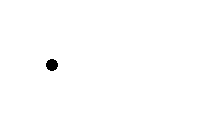 Het onderhavig huishoudelijk reglement trekt op de datum van inwerkingtreding ervan het huishoudelijk reglement van de gemeenteraad en de commissies, goedgekeurd door de vergadering in zitting van 9 september 2021, in en vervangt dit.Het wordt van kracht op de vijfde dag die volgt op de publicatie ervan via aanplakking overeenkomstig de voorschriften van artikel 114 van de nieuwe gemeentewet.